Saint BarthelemySaint BarthelemySaint BarthelemySaint BarthelemyAugust 2026August 2026August 2026August 2026SundayMondayTuesdayWednesdayThursdayFridaySaturday123456789101112131415Assumption1617181920212223242526272829Saint Barth3031NOTES: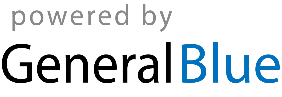 